Az életképA mindennapi élet egy tipikus – sokszor humoros – jelenetét ábrázoló, kisebb terjedelmű verses vagy prózai alkotás. Átmeneti műfajnak tekinthető: lírai és epikai elemeket egyaránt tartalmaz. Lírai jellegét a költőnek a témához kapcsolódó szemlélete, véleménye adja. A magyar irodalomban a 19. században honosodott meg. A festészet is kedvelte, pl. Munkácsy Mihály Tépéscsinálók, Köpülő asszony, Ásító inas című képei szintén életképek.Forrás: Sulinet Digitális Tudásbázis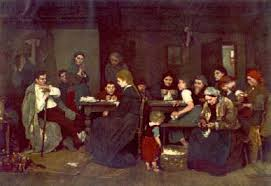 Munkácsy Mihály: TépéscsinálókFeladat:Az idézetet felhasználva készítsetek fürtábrát, melyben kiemelitek az életkép műfaji sajátosságait!